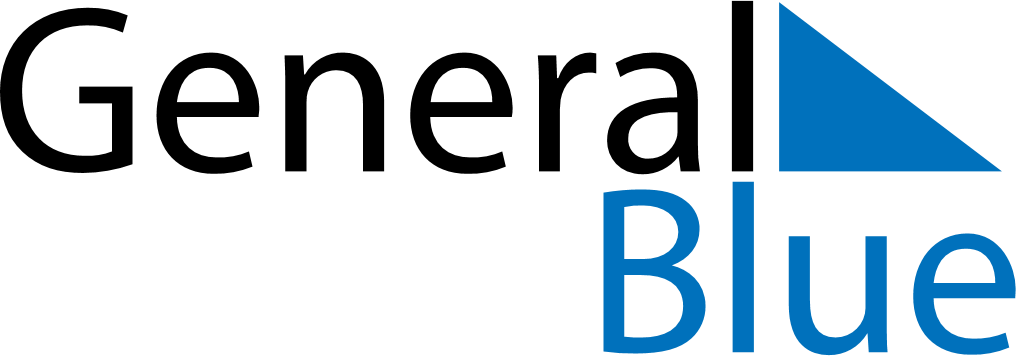 April 2028April 2028April 2028April 2028CroatiaCroatiaCroatiaSundayMondayTuesdayWednesdayThursdayFridayFridaySaturday1234567789101112131414151617181920212122Easter Sunday
Orthodox EasterEaster Monday
Orthodox Easter Monday232425262728282930